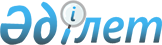 Об импорте авиационного имущества для вертолета Ми-8 с технической документациейПостановление Правительства Республики Казахстан от 11 января 2002 года N 33

      В соответствии с Законом Республики Казахстан от 18 июня 1996 года Z960009_ "Об экспортном контроле" и постановлением Правительства Республики Казахстан от 30 июня 1997 года N 1037 P971037_ "О лицензировании экспорта и импорта товаров (работ, услуг) в Республике Казахстан" Правительство Республики Казахстан постановляет: 

      1. Разрешить открытому акционерному обществу "Авиаремонтный завод N 405" импорт в Республику Казахстан авиационного имущества (код ТН ВЭД 8803 10 900, 8803 20 900) согласно договору купли-продажи N 07/08/01 от 7 августа 2001 года, заключенному с автономной некоммерческой организацией "Центр сертификации" (город Тюмень, Российская Федерация). 

      2. Министерству экономики и торговли Республики Казахстан выдать в установленном законодательством порядке открытому акционерному обществу "Авиаремонтный завод N 405" лицензию на импорт авиационного имущества, указанного в пункте 1 настоящего постановления. 

      3. Таможенному комитету Министерства государственных доходов Республики Казахстан обеспечить таможенный контроль и таможенное оформление авиационного имущества, указанного в пункте 1 настоящего постановления. 

      4. Контроль за исполнением настоящего постановления возложить на Комитет по оборонной промышленности Министерства экономики и торговли Республики Казахстан. 

      5. Настоящее постановление вступает в силу со дня подписания. 

 

     Премьер-Министр     Республики Казахстан

(Специалисты: Склярова И.В.,              Умбетова А.М.)     
					© 2012. РГП на ПХВ «Институт законодательства и правовой информации Республики Казахстан» Министерства юстиции Республики Казахстан
				